ГОСУДАРСТВЕННОЕ АВТОНОМНОЕ УЧРЕЖДЕНИЕ
ЯРОСЛАВСКОЙ ОБЛАСТИ 
«ИНФОРМАЦИОННОЕ АГЕНТСТВО «ВЕРХНЯЯ ВОЛГА»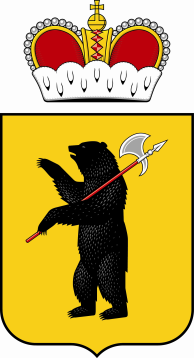 150000, г. Ярославль, ул. Собинова, д.1. E-mail: zakazchik@vvolga-yar.ru Тел./факс (4852) 30-57-39от «01» ноября 2013г. Заинтересованным лицамЗапрос  в целях формированияпредставления о рыночных ценах на поставку вещательного оборудования В настоящее время ГАУ ЯО «Информационное агентство «Верхняя Волга» осуществляет анализ предложений поставщиков вещательного оборудованияВ срок до «10» ноября 2013 г. просим представить предложения по цене договора, заключаемого в целях оказания услуг по поставке вещательного оборудования, в соответствии с приложением № 1 к настоящему запросу.Порядок направления предложений – в простой письменной форме по почте, или курьером, или в форме скана указанного предложения на электронную почту: zakazchik@vvolga-yar.ru (документ должен быть подписан уполномоченным лицом, скреплен печатью организации).Направление предложения от поставщика является подтверждением принятия условий договора.Форма предоставления предложения по стоимости и список оборудования и сопутствующих услуг – в приложении №1.Проект договора – в приложении № 2.Директор ГАУ ЯО «Информационное агентство «Верхняя Волга»                 А.В. Кукин                               Приложение № 1 к запросуФОРМАпредоставления стоимости оборудованияНА БЛАНКЕ ОРГАНИЗАЦИИ В ГАУ ЯО «Информационное агентство «Верхняя Волга»от:______________________________«___» ________2013г.В соответствии с условиями договора по поставке вещательного оборудования, проект которого изложен в запросе в целях формирования представления о рыночных ценах (Приложение №2 к запросу), предлагаем цену (название организации), включающую в себя все расходы по выполнению договора, в том числе налоговые:______________________(прописью) рублей.от (название организации)должность

____________________/ФИО/М.П.  Приложение № 2 к запросу   ДОГОВОР №__________ г. Ярославль						                                        	«____» _______________2013 г.            ____________________________________________________________, именуемое в дальнейшем Поставщик, в лице _____________________, действующего на основании __________, с одной стороны, и государственное автономное учреждение Ярославской области «Информационное агентство «Верхняя Волга», в лице директора Кукина Александра Валерьевича, действующего на основании Устава, именуемое в дальнейшем Заказчик, с другой стороны, а совместно «Стороны», заключили настоящий договор (далее «Договор») о нижеследующем:ПРЕДМЕТ ДОГОВОРАПоставщик обязуется поставить вещательное оборудования (товара), перечисленное в Приложение № 1 к настоящему договору, Заказчику, а Заказчик обязуется принять и оплатить товар, ассортимент, количество, наименование и цена которого определяются в спецификациях (счетах, накладных и счет-фактурах), являющихся неотъемлемой частью настоящего Договора. Спецификации подписываются представителями обеих сторон в отношении каждой партии поставляемого товара.ПОРЯДОК И УСЛОВИЯ ПОСТАВКИ, ОКАЗАНИЯ УСЛУГ. КАЧЕСТВО И КОМПЛЕКТНОСТЬ ТОВАРАПоставка осуществляется в течение двух месяцев со дня предоплаты в сроки, Поставщик обязан поставить товар, подлежащего в место нахождения Заказчика в пределах города Ярославля.Каждый элемент оборудования, каждое наименование должны обеспечивать эффективную работу всего комплекса. Поставка частей или наименований оборудований, которые по техническим причинам не подходят, не работают с другими элементами комплекса оборудования является основанием для наступления ответственности, установленной в настоящем Договоре.Переход риска случайной гибели, повреждения товара происходит от Поставщика к Заказчику с момента подписания актов сдачи-приемки оказанных услуг пуско-наладки оборудования уполномоченными представителями Поставщика и Заказчика.Поставщик несет ответственность за качество и кондиционность поставляемого товара, и его соответствие действующим стандартам на данный вид товара и подтверждаться действующими сертификатами качества, предусмотренными законодательством Российской Федерации, за качество оказываемых услуг по настоящему договору.Упаковка товара должна обеспечивать его сохранность при транспортировке при условии бережного с ним обращения.В случае, обнаружения брака и/или недостачи товара, Заказчик обязан немедленно известить Поставщика о нарушении условий о количестве, об ассортименте, о качестве, о комплектности, о таре и/или об упаковке, сделать отметки об этом в акте о расхождении по количеству и качеству товара. Акт о расхождении по количеству и качеству товара должен быть подписан уполномоченными представителями обеих Сторон.В случае невыполнения правила, предусмотренного п. 2.6. Поставщик вправе отказаться полностью или частично от удовлетворения требований Заказчика о передаче ему недостающего количества товара, замене товара, о затаривании и/или об упаковке товара.2.8.     Приемка товара по качеству осуществляется Покупателем в течение 14 (четырнадцати) рабочих дней с момента начала эксплуатации товара.2.9.   В случае ненадлежащего качества товара Заказчик вправе по своему выбору потребовать:2.9.1. Соразмерного устранения недостатков в разумный срок после извещения Поставщика Покупателем.2.9.2.   Возмещения своих расходов на устранение недостатков товара.2.9.3. Замены товара.2.9.4. Решения, принятые Заказчиком по пп.2.9.1-2.9.3 не влияют на ответственность Поставщика. 2.10. В случае существенного нарушения требований к качеству товара (обнаружения неустранимых недостатков, недостатков, которые не могут быть устранены без несоразмерных расходов или затрат времени, или выявляются неоднократно, проявляются вновь после их устранения и других подобных недостатков) Заказчик вправе по своему выбору:2.10.1. Отказаться от исполнения Договора и потребовать возврата оплаченной цены договора.2.10.2. Потребовать замены товара ненадлежащего качества таким же товаром надлежащего качества. В таком случае применяются еще дополнительно санкции по договору по основаниям просрочки выполнения обязательств по Договору.ЦЕНЫ И ПОРЯДОК РАСЧЕТОВОбщая цена по настоящему Договору составляет ________________(__________________) рублей, в том числе НДС____________________ и складывается из:3.1.1. цена поставки - ________ % (процентов) от цены договора.Оплата товара осуществляется путем перечисления денежных средств на расчетный счет Поставщика в российских рублях в течение 14 (четырнадцати) рабочих дней с момента выставления счета Поставщиком.Цена договора включает в себя суммарную стоимость всего количества товара, исходя из цены за единицу соответствующего вида товара, и указывается в приложении № 1 к настоящему Договору. Все сопутствующие расходы Поставщика, которые прямо не указаны в приложении № 1 к настоящему Договору, осуществляются в пределах общей цены поставки товара. Обязательство Заказчика по оплате считается исполненным после зачисления денежных средств на счет Поставщика.Стоимость единицы продукции, установленная в прайс-листе Поставщика (Приложение № 1 к настоящему Договору), по настоящему Договору является фиксированной и должна оставаться неизменной до конца выполнения обязательств по Договору. Изменение Поставщиком цены товара в течение срока действия Договора допускается только по взаимному согласию Сторон.СРОК ДЕЙСТВИЯ ДОГОВОРА И ПОРЯДОК РАЗРЕШЕНИЯ СПОРОВДействие настоящего Договора распространяется на правоотношения, возникшие между Сторонами, с «__» _____________ 2013 года и до полного исполнения Сторонами обязательств по Договору.Все споры и разногласия по вопросам, не нашедшим своего разрешения в тексте данного Договора, решаются путем переговоров сторон на основе законодательства Российской Федерации.В случае невозможности достижения соглашения, споры сторон решаются в Арбитражном суде Ярославской области. При этом претензионный порядок урегулирования спора является обязательным. Срок для мотивированного ответа устанавливается в 20 (двадцать) календарных дней со дня получения претензии от другой стороны. ПРАВА И ОБЯЗАННОСТИ СТОРОН5.1. Поставщик обязан:5.1.1. Передать Заказчику товар надлежащего качества, в надлежащей упаковке завода производителя, в надлежащем количестве и ассортименте согласно Счету и в срок, установленные в настоящем Договоре.5.1.2. Одновременно с передачей товара передать Заказчику технический паспорт, и (либо) инструкцию по эксплуатации товара, и сертификаты качества на товар завода производителя.5.1.3. Обязательства Поставщика по поставке товара считается выполненными с момента подписания Сторонами Акта приема-сдачи.5.1.4. В течение срока дополнительной гарантии обеспечить работоспособность, ремонт оборудования без взимания дополнительной платы того же объема, что и при гарантийном обслуживании, за исключением замены.5.2. Заказчик обязан:5.2.1. Обеспечить приемку товара с момента его поступления в место назначения в соответствии с п.2.1. Договора, за исключением случаев, когда он вправе потребовать замены товара или отказаться от исполнения данного Договора.5.2.2. Осуществить проверку при приемке товара по количеству, качеству и ассортименту, составить и подписать соответствующие документы (акт приемки, накладную и т.д.).5.2.3. Сообщить Поставщику телеграммой, телефаксом или иным способом о замеченных при приемке или в процессе эксплуатации недостатках проданного товара в течение 14 (четырнадцати) рабочих дней с момента приемки товара.5.2.4.  Оплатить поставку в сроки и порядке, установленные Договором.5.3. Поставщик вправе потребовать от Заказчика принять товар в течение 3 (трех) банковских дней в случаях, когда Заказчик в нарушение законодательства Российской Федерации или настоящего Договора отказывается его принять. При этом расходы по хранению, транспортировке (доставке и отгрузки) товара в пределах цены поставки оборудования ложатся на Заказчика.5.4. Заказчик вправе предъявить требования, связанные с недостатками товара, при обнаружении недостатков в течение гарантийного срока и дополнительного гарантийного срока  ________, путем направления письменной претензии Поставщику в течение 14 (четырнадцати) календарных дней с момента получения товара.	ОТВЕТСТВЕННОСТЬ СТОРОНСторона, не исполнившая или ненадлежащим образом исполнившая обязательства по настоящему Договору, обязана возместить другой стороне причиненные таким неисполнением убытки.За несвоевременное исполнение обязательств Заказчиком по оплате Поставщик вправе взыскать от Заказчика пени в размере 0,1% от стоимости неоплаченного товара за каждый день просрочки, но не более 5% от цены договора.В случае, если Поставщик не выполняет обязанность по поставке товара в срок, установленный в настоящем Договоре, Заказчик вправе расторгнуть настоящий Договор в одностороннем порядке, требовать возврата уплаченных сумм по Договору и уплаты Поставщиком штрафа в размере 10% от стоимости поставки оборудования.За нарушение условий договора о комплектности оборудовании и его работоспособности как комплекса Заказчик вправе требовать возмещение расходов за приобретение комплектных (работоспособных) частей комплекса оборудования и уплаты штрафа в размере 40% от цены такого оборудования, а также уплаты штрафа за просрочку в соответствии с п.6.3 настоящего Договора.При нарушении нескольких условий по Договору, уплата штрафов по Договору не исключает обязанность уплаты штрафа по другим. За нарушение сроков поставки товара, предусмотренных настоящим договором, Заказчик вправе предъявить Поставщику требования об уплате штрафной неустойки в размере 0,1% от стоимости непоставленного в срок товара за каждый день просрочки.Поставщик освобождается от обязанности уплаты штрафа, если докажет, что условия по Договору нарушены не по его вине.За неисполнение или ненадлежащее исполнение прочих обязательств по настоящему Договору стороны несут взаимную ответственность в соответствии с законодательством Российской Федерации.Взыскание неустоек и процентов не освобождает сторону, нарушившую Договор, от исполнения обязательств в натуре.ФОРС-МАЖОРНЫЕ ОБСТОЯТЕЛЬСТВАВ случае наступления обстоятельств непреодолимой силы, вызванных прямо или косвенно проявлением, например, наводнения, пожара, землетрясения, эпидемии, военных конфликтов, террористических актов, гражданских волнений, забастовки, а также обстоятельств, ставших следствием предписаний, приказов или иного административного вмешательства со стороны государственных органов и органов местного самоуправления, или каких-либо других постановлений, административных или правительственных ограничений, оказывающих влияние на выполнение обязательств сторонами по настоящему Договору, или иных обстоятельств, находящихся вне разумного контроля сторон, сроки выполнения этих обязательств соразмерно отодвигаются на время действия указанных обстоятельств, если они значительно влияют на выполнение в срок всего Договора или той его части, которая подлежит выполнению после наступления обстоятельств форс-мажора.Стороны должны незамедлительно известить письменно друг друга о начале и окончании обстоятельств, препятствующих выполнению обязательств по настоящему Договору.Сторона, ссылающаяся на форс-мажорные обстоятельства, обязана предоставить для их подтверждения документ компетентного государственного органа.ЗАЩИТА ИНФОРМАЦИИУчетно-отчетная документация, используемая Сторонами при исполнении настоящего договора, которой Стороны могут обмениваться в процессе исполнения Договора, включая цены (за исключением цен в открытых прайс-листах), объемы, сроки, является конфиденциальной.Настоящим Стороны устанавливают, что информация любого рода и свойства, полученная любой из сторон в процессе исполнения настоящего договора от другой стороны, должна использоваться исключительно в целях исполнения настоящего договора, включая урегулирование конфликтных ситуаций / спорных вопросов, и не будет раскрыта третьим лицам без предварительного разрешения другой стороны.ЗАКЛЮЧИТЕЛЬНЫЕ ПОЛОЖЕНИЯДоговор составлен в двух экземплярах, имеющих одинаковую юридическую силу, по одному для каждой из сторон.Во всем остальном, что не предусмотрено настоящим Договором, стороны руководствуются законодательством Российской Федерации, при этом в части Договора, соответствующей поставке, стороны руководствуются соответствующими нормами ГК РФ, все остальное регулируется нормами ГК РФ о возмездном оказании услуг.Любые изменения и дополнения к настоящему Договору действительны при условии, если они совершены в письменной форме, подписаны надлежаще уполномоченными на то представителями сторон и скреплены печатями.Все Приложения к настоящему Договору являются его неотъемлемой частью, их изменения или дополнения происходят в порядке согласно п. 9.3. настоящего Договора.Настоящий Договор может быть расторгнут по соглашению Сторон и (или) по основаниям, предусмотренным настоящим Договором и законодательством Российской Федерации.Настоящий Договор заключен в соответствии со ст. 421 Гражданского кодекса РФ. ЮРИДИЧЕСКИЕ АДРЕСА И БАНКОВСКИЕ РЕКВИЗИТЫ СТОРОНПриложение № ___ к договору № ____ от «__» _______________ 2013 годаТехнические и количественные характеристики поставляемого оборудования №НаименованиеЦена, руб.Кол-во, шт.Стоимость, руб.ТВ-передатчики1Передатчик телевизионный аналоговый,  Рвых=10Вт 30ТВК (вых. разъем N-fеmаlе)12Передатчик телевизионный аналоговый,  Рвых=10Вт 33ТВК (вых. разъем N-fеmаlе)23Передатчик телевизионный аналоговый,  Рвых=10Вт 41ТВК (вых. разъем N-fеmаlе)14Передатчик телевизионный аналоговый,  Рвых=10Вт 59ТВК (вых. разъем N-fеmаlе)25Передатчик телевизионный аналоговый,  Рвых=1Вт 30ТВК (вых. разъем N-fеmаlе)26Передатчик телевизионный аналоговый,  Рвых=1Вт 33ТВК (вых. разъем N-fеmаlе)3Антенно-фидерные устройства7антенна типа Зигзаг модель 4РТ118фидер 7/8 70 м. с соединителями 7/16 на барабане 100109фидер 7/8 50 м. с соединителями 7/16 на барабане 1001ИТОГО на общую сумму, руб.ПОСТАВЩИК:ЗАКАЗЧИК:Государственное автономное учреждение Ярославской области «Информационное агентство «Верхняя Волга»ИНН 7604026974КПП 760401001ОГРН 1027600683065ОКПО 21675067Юридический адрес: 150000, г. Ярославль, ул. Собинова, 1Адрес доставки: 150000, г. Ярославль, ул. Собинова, 1Телефон: (4852) 30-57-39Р/с 40603810842000129801в Ярославский филиал ОАО «Промсвязьбанк»К/с 30101810300000000760БИК 047888760Должность__________________ /____________/М.П.Директор_____________________/А.В. Кукин/М.П.№НаименованиеЦена, руб.Кол-во, шт.Стоимость, руб.ТВ-передатчики1Передатчик телевизионный аналоговый,  Рвых=10Вт 30ТВК (вых. разъем N-fеmаlе)12Передатчик телевизионный аналоговый,  Рвых=10Вт 33ТВК (вых. разъем N-fеmаlе)23Передатчик телевизионный аналоговый,  Рвых=10Вт 41ТВК (вых. разъем N-fеmаlе)14Передатчик телевизионный аналоговый,  Рвых=10Вт 59ТВК (вых. разъем N-fеmаlе)25Передатчик телевизионный аналоговый,  Рвых=1Вт 30ТВК (вых. разъем N-fеmаlе)26Передатчик телевизионный аналоговый,  Рвых=1Вт 33ТВК (вых. разъем N-fеmаlе)3Антенно-фидерные устройства7антенна типа Зигзаг модель 4РТ118фидер 7/8 70 м. с соединителями 7/16 на барабане 100109фидер 7/8 50 м. с соединителями 7/16 на барабане 1001ИТОГО на общую сумму, руб.От Поставщика:От Исполнителя:Должность__________________ /____________/М.П.Директор_____________________/А.В. Кукин/М.П.